5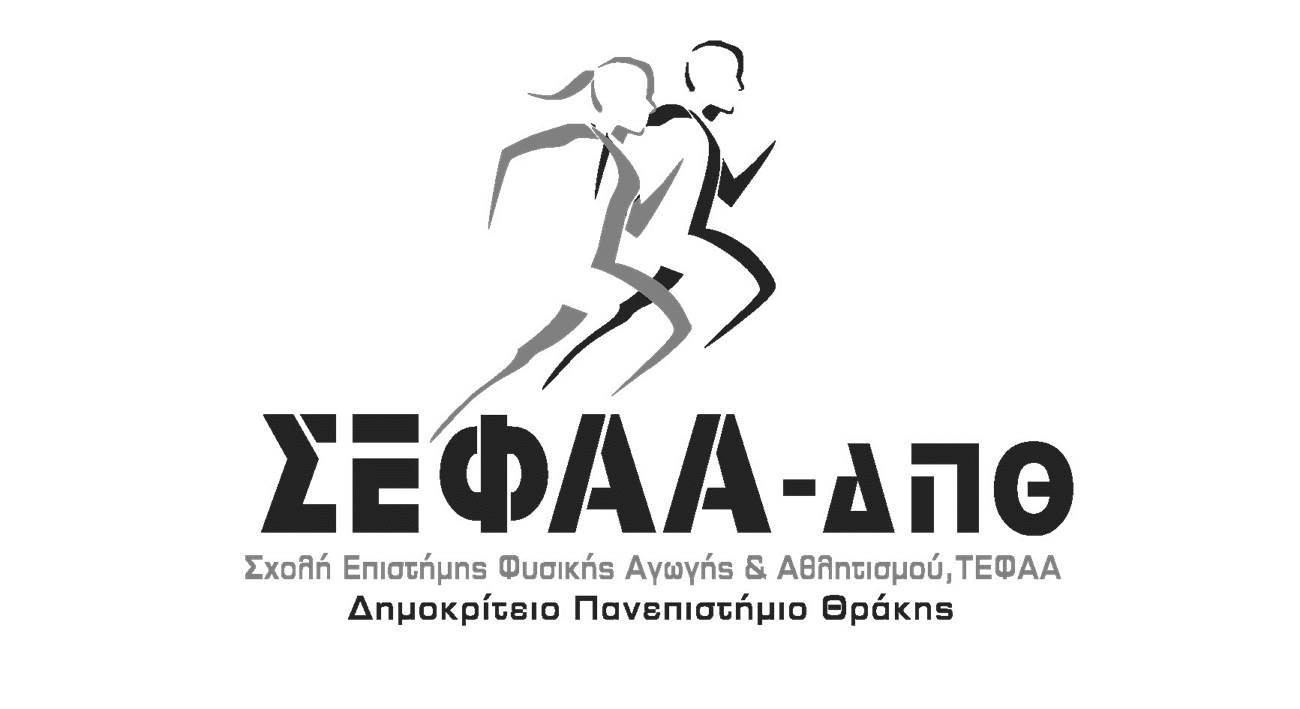 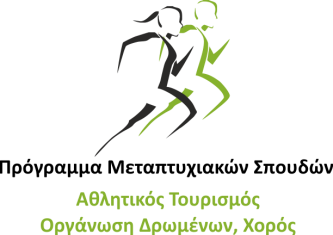                                  ΦΟΡΜΑ ΕΓΓΡΑΦΗΣ                              ΣΥΝΕΔΡΙΟΥ5ο Συνέδριο Αθλητικού Τουρισμού, Χορού και Αναψυχής (ΑΤοΧΑ)    Τεχνολογίες Industry 4.0: Εφαρμογές στον Αθλητισμό, τον Τουρισμό και το Χορό	     * Απαιτούμενα πεδία
Ημερομηνία & Υπογραφή.....................................................Ονοματεπώνυμο:* Τίτλος/Ιδιότητα:* Διεύθυνση:* Τ.Κ.:* Πόλη/Χώρα:* Τηλέφωνο επικοινωνίας:* E-Mail:* Facebook:Παρακολούθηση εργασιών Συνεδρίου:Παρουσίαση εργασίας δια ζώσης στην Κομοτηνή: προφορική      Παρουσίαση εργασίας εξ αποστάσεως: προφορική       αναρτημένη (e-poster)